Resoluciones #271 - #283Resoluciones #271 - #283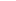 